NEMOCNICE TÁBOR, a.s.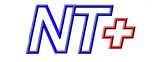 Preferujeme elektronické daňové doklady, které zasílejte e-mailem ve formátu PDF na adresu xxxxxxxxxxxxxxxxxV e-mailu zasílejte prosím pouze daňové doklady (jeden soubor PDF = jeden daňový doklad). *Objednáváme u Vás dle nabídky: 022-24-MZ-R3 ze dne 7. 2. 2024 Za správnost a vyřízení objednávky odpovídá: ………………………………………………		………………………………………………		 ………………………………………………     				                     Ing. Ivo Houška, MBA	                    MUDr. Jana Chocholová       				                   předseda představenstva	                        člen představenstvaPlatba: převodem se splatností 30 dnůObjednávka podléhá registraci dle Zákona o registru smluv:  ANO*Číslo objednávky musí být uvedeno na veškeré korespondenci, dodacích listech a fakturách souvisejících s touto objednávkou. *Pokud s daňovým dokladem chcete zaslat i jiné dokumenty (např. servisní list, objednávku, dopis) vložte tento dokument do souboru PDF za daňový doklad (první stránka PDF vždy faktura!), nebo je zašlete v jiné emailové zprávě objednateli. Děkujeme za pochopení.Akceptace objednávky ze strany dodavatele:Read: Fwd: [EXTERNI MAIL] RADIX CZ - cenová nabídka - oprava výměnou - 11102CMMZMonika Záhořová <xxxxxxxx>20.2.2024 6:57Komu: Oddělení zdravotnické techniky <xxxxxxxx>Vaše zpráva

   Komu: Monika  Záhořová
   Předmět: Fwd: [EXTERNI MAIL] RADIX CZ - cenová nabídka - oprava výměnou - 11102CM
   Odesláno: úterý 20. února 2024 6:48:48 (UTC+01:00) Belgrade, Bratislava, Budapest, Ljubljana, Prague

 byla přečtena dne úterý 20. února 2024 6:56:58 (UTC+01:00) Belgrade, Bratislava, Budapest, Ljubljana, Prague.Odběratel:OBJEDNÁVKA č.      2481450125Nemocnice Tábor, a.s.OBJEDNÁVKA č.      2481450125Kpt. Jaroše 2000390 03  TÁBORDodavatel:RADIX CZ s.r.o.IČ: 26095203Čáslavská 231DIČ: CZ699005400284 01 Kutná Hora, KarlovDatum vytvořeníxxxxxxxxxx Popis objednávky:Popis objednávky:Popis objednávky:Objednáváme u Vás opravu video-rhino-laryngoskopu C-MOS (v.č. 61096). Po opravě výměnným způsobem prosím o provedení vstupní BTK dle zákona 375/2022 Sb. společně s monitorem C-MAC 8403ZX (v.č. YR17641).Závada: Oprava výměnným způsobem – aktualizace objednávky č. 2381450858.Po příjezdu do NT, a.s. kontaktujte, prosím, odpovědného pracovníka ZT, bez jeho souhlasu nemůže být požadovaná činnost provedena a následně proplacena.Prosíme, aby po provedení opravy, která by mohla ovlivnit konstrukční nebo funkční prvky zdravotnického prostředku, byla přezkoušena bezpečnost a funkčnost zdravotnického prostředku a byl nám o tom zaslán písemný protokol.Prosím Vás o zaslání certifikátů a jiných dokladů, z kterých bude evidentní splnění povinností a požadavků naosoby provádějící servis zdravotnických prostředků dle § 45, 46, 47 zákona č. 375/2022 Sb. o zdravotnických prostředcích.Pokud by cena opravy byla vyšší než uvedená v objednávce, prosím informujte mě.Objednáváme u Vás opravu video-rhino-laryngoskopu C-MOS (v.č. 61096). Po opravě výměnným způsobem prosím o provedení vstupní BTK dle zákona 375/2022 Sb. společně s monitorem C-MAC 8403ZX (v.č. YR17641).Závada: Oprava výměnným způsobem – aktualizace objednávky č. 2381450858.Po příjezdu do NT, a.s. kontaktujte, prosím, odpovědného pracovníka ZT, bez jeho souhlasu nemůže být požadovaná činnost provedena a následně proplacena.Prosíme, aby po provedení opravy, která by mohla ovlivnit konstrukční nebo funkční prvky zdravotnického prostředku, byla přezkoušena bezpečnost a funkčnost zdravotnického prostředku a byl nám o tom zaslán písemný protokol.Prosím Vás o zaslání certifikátů a jiných dokladů, z kterých bude evidentní splnění povinností a požadavků naosoby provádějící servis zdravotnických prostředků dle § 45, 46, 47 zákona č. 375/2022 Sb. o zdravotnických prostředcích.Pokud by cena opravy byla vyšší než uvedená v objednávce, prosím informujte mě.Objednáváme u Vás opravu video-rhino-laryngoskopu C-MOS (v.č. 61096). Po opravě výměnným způsobem prosím o provedení vstupní BTK dle zákona 375/2022 Sb. společně s monitorem C-MAC 8403ZX (v.č. YR17641).Závada: Oprava výměnným způsobem – aktualizace objednávky č. 2381450858.Po příjezdu do NT, a.s. kontaktujte, prosím, odpovědného pracovníka ZT, bez jeho souhlasu nemůže být požadovaná činnost provedena a následně proplacena.Prosíme, aby po provedení opravy, která by mohla ovlivnit konstrukční nebo funkční prvky zdravotnického prostředku, byla přezkoušena bezpečnost a funkčnost zdravotnického prostředku a byl nám o tom zaslán písemný protokol.Prosím Vás o zaslání certifikátů a jiných dokladů, z kterých bude evidentní splnění povinností a požadavků naosoby provádějící servis zdravotnických prostředků dle § 45, 46, 47 zákona č. 375/2022 Sb. o zdravotnických prostředcích.Pokud by cena opravy byla vyšší než uvedená v objednávce, prosím informujte mě.CELKEM včetně DPH, montáže a dopravného147 149,31 KčxxxxxxxxxxxxxxOZTOZTE-mail:xxxxxxMobil:xxxxxx